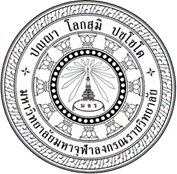 การจัดสวัสดิการสังคมภาครัฐที่มีต่อแรงงานข้ามชาติในภาคเหนือตอนบนSOCIAL WELFARE PROVISION OF STATE SECTOR FOR MIGRANT WORKERSIN UPPER NORTH REGIONนางสาวศิริสุดา แสงทองดุษฎีนิพนธ์นี้เป็นส่วนหนึ่งของการศึกษาตามหลักสูตรปริญญาปรัชญาดุษฎีบัณฑิตสาขาวิชารัฐศาสตร์บัณฑิตวิทยาลัยมหาวิทยาลัยมหาจุฬาลงกรณราชวิทยาลัยพุทธศักราช ๒๕๖๔การจัดสวัสดิการสังคมภาครัฐที่มีต่อแรงงานข้ามชาติในภาคเหนือตอนบนนางสาวศิริสุดา แสงทองดุษฎีนิพนธ์นี้เป็นส่วนหนึ่งของการศึกษาตามหลักสูตรปริญญาปรัชญาดุษฎีบัณฑิตสาขาวิชารัฐศาสตร์บัณฑิตวิทยาลัยมหาวิทยาลัยมหาจุฬาลงกรณราชวิทยาลัยพุทธศักราช ๒๕๖๔(ลิขสิทธิ์เป็นของมหาวิทยาลัยมหาจุฬาลงกรณราชวิทยาลัย)Social Welfare Provision of State Sector for Migrant Workers 
In Upper North RegionMiss Sirisuda SaengthongA Dissertation Submitted in Partial Fulfillment ofthe Requirements for the Degree of Doctor of Philosophy(Political Science)Graduate SchoolMahachulalongkornrajavidyalaya UniversityC.E. 2021(Copyright by Mahachulalongkornrajavidyalaya University)ชื่อดุษฎีนิพนธ์	:	การจัดสวัสดิการสังคมภาครัฐที่มีต่อแรงงานข้ามชาติในภาคเหนือตอนบนผู้วิจัย	:	นางสาวศิริสุดา แสงทอง ปริญญา	:	ปรัชญาดุษฎีบัณฑิต (รัฐศาสตร์)คณะกรรมการควบคุมดุษฎีนิพนธ์	:	รศ. ดร. เติมศักดิ์ ทองอินทร์, พธ.บ. (การสอนสังคมศึกษา), M.A. (Politics), Ph.D. (Political Science)	: รศ. ดร. สุรพล สุยะพรหม, พธ.บ. (สังคมวิทยา), M.A. (Politics), Ph.D. (Political Science), ปร.ด. (สื่อสารการเมือง) วันสำเร็จการศึกษา	:	๑๑ กันยายน ๒๕๖๔บทคัดย่อ	การวิจัยครั้งนี้มีวัตถุประสงค์เพื่อ ๑) เพื่อศึกษาถึงการจัดสวัสดิการสังคมภาครัฐที่มีต่อแรงงานข้ามชาติในภาคเหนือตอนบน ๒) เพื่อศึกษาถึงองค์ประกอบการคุ้มครองทางสังคมในการจัดสวัสดิการสังคมภาครัฐที่มีต่อแรงงานข้ามชาติในภาคเหนือตอนบน และ ๓) เพื่อประยุกต์ใช้หลักพุทธธรรมในการจัดสวัสดิการสังคมภาครัฐที่มีต่อแรงงานข้ามชาติในภาคเหนือตอนบน ระเบียบวิธีวิจัยเป็นการวิจัยเชิงคุณภาพ ด้วยวิธีการสัมภาษณ์เชิงลึก โดยมีผู้ให้ข้อมูลสำคัญ จำนวน ๓๕ รูปหรือคน และการสนทนากลุ่มเฉพาะ จากผู้ทรงคุณวุฒิ ๙  รูปหรือคน วิเคราะห์ข้อมูลเชิงพรรณนา 	ผลการวิจัยพบว่า 	๑. การจัดสวัสดิการสังคมภาครัฐที่มีต่อแรงงานข้ามชาติในภาคเหนือตอนบน ประกอบด้วย ๑) ด้านบริการสุขภาพ แรงงานข้ามชาติควรได้รับบริการด้านสุขภาพที่ดี สามารถเข้าถึงบริการได้ง่าย ๒) ด้านที่อยู่อาศัย เพิ่มระดับการมีสิทธิครอบครองที่อยู่อาศัยที่มีมาตรฐาน พัฒนาสิ่งอำนวยความสะดวกพื้นฐาน ๓) ด้านการประกันสังคม ปรับปรุงระบบการให้บริการแก่ผู้ประกันตนและการขึ้นทะเบียนเป็นผู้ประกันตนให้สะดวกรวดเร็วยิ่งขึ้น  ๔) ด้านการศึกษา กำหนดนโยบายที่ชัดเจนของประเทศในการจัดการศึกษาสำหรับผู้ไม่มีทะเบียนราษฎรและไม่มีสัญชาติไทย ๕) ด้านสังคมสงเคราะห์ มีระบบบริการสังคมสงเคราะห์ที่ให้การคุ้มครองและเข้าถึงได้รวดเร็ว สะดวก และหลากหลายช่องทางในการเข้าถึง 	๒. องค์ประกอบการคุ้มครองทางสังคมในการจัดสวัสดิการสังคมภาครัฐที่มีต่อแรงงานข้ามชาติในภาคเหนือตอนบน ประกอบด้วย ๑) มาตรการปกป้อง นโยบายความช่วยเหลือด้านกฎหมาย ๒) มาตรการป้องกัน การจัดนโยบายการบริหารจัดการแรงงานต่างด้าว ดำเนินการขึ้นทะเบียนแรงงานต่างด้าวให้ถูกกฎหมาย ๓) มาตรการเปลี่ยนแปลง การบูรณาการระบบการนำเข้าแรงงานต่างชาติให้เป็นหนึ่งเดียวและลดขั้นตอนให้สะดวกและง่ายดายยิ่งขึ้น ๔) มาตรการส่งเสริม ส่งเสริมและเสริมสร้างความรู้ความเข้าใจในระบบการจัดการแรงงานข้ามชาติ และสิทธิต่าง ๆ ที่แรงงานข้ามชาติพึงได้รับ 	๓. การประยุกต์ใช้หลักพุทธธรรมในการจัดสวัสดิการสังคมภาครัฐที่มีต่อแรงงานข้ามชาติในภาคเหนือตอนบน หลักสาราณียธรรม ๖ ประกอบด้วย คือ ๑) เมตตากายกรรม (การกระทำดีต่อกัน) การบริการต้องอยู่บนพื้นฐานของการบริการที่ดี ช่วยเหลือและเอื้อเฟื้อต่อแรงงานข้ามชาติความเต็มใจตามหลักมนุษยธรรม   ๒) เมตตาวจีกรรม (การสื่อสารที่ดีต่อกัน) มีการสื่อสารที่ดี ลดความขัดแย้ง และเกิดความสามัคคีในการอยู่ร่วมกัน ๓) เมตตามโนกรรม (การปรารถนาดีต่อกัน) มีการบริหารงานด้วยการเอาใจใส่ มีจิตบริการที่ดี ทำสิ่งที่เป็นประโยชน์  ๔) สาธารณโภคี (การแบ่งปันกัน) มีบริการและจัดสรรสวัสดิการด้วยความเสียสละ ตระหนักในบทบาทหน้าที่ของตนโดยคำนึงถึงความถูกต้องเป็นบรรทัดฐาน ๕)  สีลสามัญญตา (การรักษากฎระเบียบข้อบังคับร่วมกัน) รักษากฎระเบียบข้อบังคับ เคารพในสิทธิและเสรีภาพ ไม่แบ่งแยก ๖) ทิฏฐิสามัญญตา (การเคารพรับฟังความเห็นผู้อื่น) เคารพและยอมรับฟังความเห็น ยอมรับถึงศักดิ์ศรีของความเป็นมนุษย์ที่เท่าเทียมกัน การจัดสวัสดิการสังคมภาครัฐที่มีต่อแรงงานข้ามชาติจะมีประสิทธิภาพได้จะต้องมีความเห็นชอบร่วมกันเป็นหลักการสำคัญที่จะนำไปสู่การแก้ปัญหาที่ตรงจุดและมีประสิทธิภาพDissertation Title	:	Social Welfare Provision of State Sector for Migrant Workers in Upper North RegionResearcher	:	Miss Sirisuda SaengthongDegree	:	Doctor of Philosophy (Political Science)Dissertation Supervisory Committee	:	Assoc. Prof. Dr. Termsak Thong-In, B.A. (Teaching in Social Studies), M.A. (Politics), Ph.D. (Political Science)	:	Assoc. Prof. Dr. Surapon Suyaprom, B.A. (Sociology), M.A. (Politics), Ph.D. (Political Science), Ph.D. (Political Communication)Date of Graduation	: September 11, 2021Abstract	This research aims to 1) To study the social welfare provision of state sector for migrant workers in upper north region. 2) To study the components of social protection in social welfare provision of state sector for migrant workers in upper north region and 3) To applied Buddhist principles in the social welfare provision of state sector for migrant workers in upper north region. Research methodology is qualitative research, data were collected from 35 key informants by in-depth-interviewing and from 9 participants in focus group discussion and analyzed data by descriptive interpretation.  	The results showed that	1. Social welfare provision of state sector for migrant workers in upper north region consists of; 1) Health service: Migrant workers deserve good health and easy access to services 2) Residential: Increase the level of the right to possess a standard housing and develop basic facilities. 3) Social Security: Improve the service system for the insured and registration as an insurer to be more convenient and faster. 4) Education: Determine the country's clear policy in providing education for those without civil registration and without Thai nationality. 5) Social work: There is a social work service system that provides protection and access with speed, convenience, and multiple channels of access.	2. The components of social protection in social welfare provision of state sector for migrant workers in upper north region consists of; 1) Protective measures: legal Assistance Policy. 2) Preventative measures: Establishment of migrant workers management policies and legal registration of migrant workers. 3) Transformative measures: system integration, import foreign workers into one and reducing the steps to be convenient and easier. 4) Promotive measures: promote and enhance knowledge and understanding of the migrant worker management system and the rights of migrant workers.	3. Applying Buddhist principles in the social welfare provision of state sector for migrant workers in upper north region. Saraniyadhamma 6 consists of; 1) Metta-Kayakamma (Acting good to each other): The service must be based on good service. Willingly assist and support migrant workers on the basis of humanitarian principles. 2) Metta-vacikamma (Good communication): Have good communication. reduce conflict and create unity in coexistence. 3) Metta-manokamma (Wishes to each other): To Manage with care with good service mind and do good things. 4) Sadharana-bhogi (Sharing): provides services and allocates welfare with sacrifice. Aware of roles and duties with due regard for accuracy as the norm. 5) Silasamanyata (Common Rules and Regulations): to maintain rules and regulations. Respect for the rights and freedoms without discrimination. 6) Ditthisamanyata (Respect for others' opinions): Respect and accept opinions. Recognize the dignity of equal humanity. To be effective in providing social welfare for migrant workers, there must be consensus as a key principle that will lead to effective and targeted solutions. กิตติกรรมประกาศ	การวิจัยเรื่อง “การจัดสวัสดิการสังคมภาครัฐที่มีต่อแรงงานข้ามชาติในภาคเหนือตอนบน” สำเร็จลงได้ด้วยความกรุณาจากอาจารย์ที่ปรึกษาคือ รศ.ดร.เติมศักดิ์ ทองอินทร์ และ รศ.ดร.สุรพล สุยะพรหม ประธานและกรรมการผู้ควบคุมดุษฎีนิพนธ์ ที่ได้ให้คำแนะนำและได้กรุณาเสียสละเวลาให้คำปรึกษา และตรวจสอบแก้ไขดุษฎีนิพนธ์ฉบับนี้	ผู้วิจัยขอขอบพระคุณ คณะผู้เชี่ยวชาญทุกท่านที่กรุณาช่วยตรวจสอบเครื่องมือที่ใช้ในการวิจัยประกอบด้วย รศ.ดร.วัชรินทร์ ชาญศิลป์ รศ.อนุภูมิ โซวเกษม รศ.ว่าที่ พ.ต.ดร.สวัสดิ์ จิรัฏฐิติกาล 
ผศ.ดร.ยุทธนา ประณีต และ ดร.กาญจนา ดำจุติ ที่ให้ความอนุเคราะห์ตรวจทานแนะนำแก้ไขให้แบบสัมภาษณ์ให้สมบูรณ์ยิ่งขึ้น ส่งผลให้การศึกษาสำเร็จลุล่วงลงด้วยดีผู้วิจัยรู้สึกซาบซึ้งในความกรุณาของท่านและขอขอบพระคุณเป็นอย่างสูงมา ณ ที่นี้	ขอขอบพระคุณอาจารย์ รศ.ดร.เติมศักดิ์ ทองอินทร์ ผู้อำนวยการหลักสูตรปรัชญาดุษฎีบัณฑิต สาขาวิชารัฐศาสตร์ที่ช่วยแนะนำตั้งแต่เริ่มต้นการศึกษาจนจบการศึกษา และขอขอบคุณ
คุณสุมาลี บุญเรือง คุณพลวัฒน์ สีทา คุณพัชรี หาลาง คุณกาญจนา บุญเรือง ที่ช่วยให้คำแนะนำในการจัดรูปแบบการทำดุษฎีนิพนธ์ ขอกราบขอบพระคุณเพื่อนๆพี่ๆทุกคนในรุ่นที่ ๒ ที่ช่วยชี้แนะในการวิจัยและให้กำลังใจอยู่เสมอ การศึกษาครั้งนี้จะสำเร็จลงไม่ได้หากขาดความอนุเคราะห์จากผู้ทรงคุณวุฒิทุกท่านที่สละเวลาในการให้สัมภาษณ์ ทำให้ได้ข้อมูลที่สมบูรณ์ครบถ้วน	ที่สำคัญขอกราบขอบพระคุณบิดา มารดา ที่มอบชีวิตและให้ปัญญา ขอขอบคุณสามีและครอบครัวที่คอยให้กำลังใจและให้ทุนการศึกษา หากการศึกษาวิจัยครั้งนี้เกิดข้อบกพร่องประการใดผู้วิจัยขอน้อมรับไว้แต่เพียงผู้เดียว ดุษฎีนิพนธ์เล่มนี้ หากจะพึงมีคุณค่าและประโยชน์ใด ๆ ผู้วิจัยขอน้อมถวายบูชาคุณพระรัตนตรัย คือ พระพุทธ พระธรรม พระสงฆ์ และมอบเป็นกตเวทิตาคุณแก่ผู้มีอุปการะคุณทุกท่านที่มีส่วนช่วยเหลือในการทำดุษฎีนิพนธ์เล่มนี้ จนเป็นผลสำเร็จเรียบร้อยสมบูรณ์เป็นเล่มดุษฎีนิพนธ์ศิริสุดา แสงทอง ๙ กรกฎาคม ๒๕๖๔สารบัญ สารบัญ (ต่อ)สารบัญ (ต่อ)สารบัญตารางสารบัญตาราง (ต่อ)สารบัญแผนภาพสารบัญแผนภาพคำอธิบายสัญลักษณ์และคำย่อ	อักษรย่อในดุษฎีนิพนธ์ฉบับนี้ ใช้อ้างอิงจาก พระไตรปิฎกภาษาไทย ฉบับมหาจุฬาลงกรณราชวิทยาลัย พ.ศ. ๒๕๓๙ ส่วนคัมภีร์อรรถกถาบาลี/ภาษาไทย ใช้ฉบับมหาจุฬาลงกรณราชวิทยาลัย/มหามกุฏราชวิทยาลัย	การอ้างอิงพระไตรปิฏก จะระบุ เล่ม/ข้อ/หน้า หลังอักษรย่อชื่อคัมภีร์ เช่น ที.สี. (บาลี) ๙/๒๗๖/๙๗, ที.สี. (ไทย) ๙/๒๗๖/๙๗, หมายถึง ทีฆนิกาย สีลกฺขนฺธวคฺคปาลิ ภาษาบาลี เล่ม ๙ ข้อ ๒๗๖ หน้า ๙๗ ฉบับมหาจุฬาเตปิฏกํ ๒๕๕๐ ทีฆนิกาย ลีลขันธวรรค ภาษาไทย เล่ม๙ ข้อ ๒๗๖ หน้า ๙๗ ฉบับมหาจุฬาลงกรณราชวิทยาลัย ๒๕๓๙	ส่วนคัมภีร์อรรถกถา จะระบุชื่อคัมภีร์ ลำดับเล่ม (ถ้ามี)/หน้า เช่น ที.สี.อ. (บาลี) ๑/๒๗๖/๒๔๐ หมายถึง ทีฆนิกาย สุมงฺคลวิลาสีนี ลีลกฺขนฺธวคฺคอฏฺฐกถา ภาษาบาลี เล่ม ๑ ข้อ ๒๗๖ หน้า ๒๔๐ ฉบับมหาจุฬาอฏฺฐกา ตามลำดับดังนี้๑. คำอธิบายคำย่อในภาษาไทย	ก. คำย่อชื่อคัมภีร์พระไตรปิฎก						พระสุตตันปิฎก	คำย่อ  			ชื่อคัมภีร์ 				ภาษาที.ม. (ไทย)			=  สุตตันตปิฎก ทีฆนิกาย มหาวรรค	ภาษาไทยองฺ.สตฺตก.(ไทย)	=  สุตตันตปิฎก อังคุตตรนิกาย สัตตกนิบาต	ภาษาไทยภาคผนวกภาคผนวก งเครื่องมือการวิจัยเชิงคุณภาพ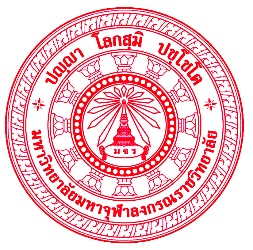 แบบสัมภาษณ์เพื่อการวิจัยเรื่อง การจัดสวัสดิการสังคมภาครัฐที่มีต่อแรงงานข้ามชาติในภาคเหนือตอนบนคำชี้แจง	แบบสัมภาษณ์เพื่อการวิจัยนี้ มีวัตถุประสงค์ ดังนี้ เพื่อ ๑) เพื่อศึกษาถึงการจัดสวัสดิการสังคมภาครัฐที่มีต่อแรงงานข้ามชาติในภาคเหนือตอนบน ๒) เพื่อศึกษาถึงองค์ประกอบการคุ้มครองทางสังคมในการจัดสวัสดิการสังคมภาครัฐที่มีต่อแรงงานข้ามชาติในภาคเหนือตอนบน และ ๓) เพื่อประยุกต์ใช้หลักพุทธธรรมในการจัดสวัสดิการสังคมภาครัฐที่มีต่อแรงงานข้ามชาติในภาคเหนือตอนบน  ซึ่งแบ่งออกเป็น ๔ ตอน ประกอบด้วย	ตอนที่ ๑ แบบสัมภาษณ์เกี่ยวกับข้อมูลพื้นฐานทั่วไปของผู้ให้สัมภาษณ์	ตอนที่ ๒ แบบสัมภาษณ์เกี่ยวกับการจัดสวัสดิการสังคมภาครัฐที่มีต่อแรงงานข้ามชาติในภาคเหนือตอนบน	ตอนที่ ๓ แบบสัมภาษณ์เกี่ยวกับองค์ประกอบการคุ้มครองทางสังคมในการจัดสวัสดิการสังคมภาครัฐที่มีต่อแรงงานข้ามชาติในภาคเหนือตอนบน  	ตอนที่ ๔ แบบสัมภาษณ์เกี่ยวกับการประยุกต์ใช้หลักพุทธธรรมในการจัดสวัสดิการสังคมภาครัฐที่มีต่อแรงงานข้ามชาติในภาคเหนือตอนบน   ผู้วิจัยหวังเป็นอย่างยิ่งว่า จะได้รับความอนุเคราะห์จากท่าน ที่ให้ความร่วมมือในการให้ข้อมูลสัมภาษณ์ครั้งนี้เป็นอย่างดี จึงขอกราบขอบพระคุณ มา ณ โอกาสนี้นางสาวศิริสุดา แสงทองนิสิตปริญญาเอก หลักสูตรปรัชญาดุษฎีบัณฑิตสาขาวิชารัฐศาสตร์มหาวิทยาลัยมหาจุฬาลงกรณราชวิทยาลัยแบบสัมภาษณ์เพื่อการวิจัยเรื่อง การจัดสวัสดิการสังคมภาครัฐที่มีต่อแรงงานข้ามชาติในภาคเหนือตอนบนตอนที่ ๑ แบบสัมภาษณ์เกี่ยวกับข้อมูลพื้นฐานทั่วไปของผู้ให้สัมภาษณ์ ชื่อผู้ให้สัมภาษณ์...................................................................ฉายา/นามสกุล..........................................ตำแหน่งหน้าที่ปัจจุบัน............................................................................................................................สถานที่สัมภาษณ์..........................................................................วัน เดือน ปี........................................ตอนที่ ๒ แบบสัมภาษณ์เกี่ยวกับการจัดสวัสดิการสังคมภาครัฐที่มีต่อแรงงานข้ามชาติในภาคเหนือตอนบน	๑.ท่านคิดว่าหากประเทศไทยต้องพัฒนาการจัดสวัสดิการสังคมภาครัฐที่มีต่อแรงงานข้ามชาติใน ๕ ด้าน อันได้แก่ ด้านบริการสุขภาพ ด้านการประกันสังคม ด้านที่อยู่อาศัย ด้านการศึกษา ด้านบริการสังคมสงเคราะห์ ท่านคิดว่าใดควรพัฒนามากที่สุด เพราะเหตุใด ………………………………………………………………………………………………………………………………………………………………………………………………………………………………………………………………………………………………	๒. ท่านคิดว่าจัดสวัสดิการสังคมภาครัฐที่มีต่อแรงงานข้ามชาติในด้านบริการสุขภาพ ควรพัฒนาเป็นไปในลักษณะใด………………………………………………………………………………………………………………………………………………………………………………………………………………………………………………………………………………………………	๓.ท่านคิดว่าการจัดสวัสดิการสังคมภาครัฐที่มีต่อแรงงานข้ามชาติในด้านการประกันสังคม ควรพัฒนาเป็นไปในลักษณะใด………………………………………………………………………………………………………………………………………………………………………………………………………………………………………………………………………………………………	๔.ท่านคิดว่าการจัดสวัสดิการสังคมภาครัฐที่มีต่อแรงงานข้ามชาติในด้านที่อยู่อาศัย ควรพัฒนาเป็นไปในลักษณะใด………………………………………………………………………………………………………………………………………………………………………………………………………………………………………………………………………………………………	๕.ท่านคิดว่าการจัดสวัสดิการสังคมภาครัฐที่มีต่อแรงงานข้ามชาติในด้านการศึกษา ควรพัฒนาเป็นไปในลักษณะใด………………………………………………………………………………………………………………………………………………………………………………………………………………………………………………………………………………………………	๖.ท่านคิดว่าจัดสวัสดิการสังคมภาครัฐที่มีต่อแรงงานข้ามชาติในด้านบริการสังคมสงเคราะห์ ควรพัฒนาเป็นไปในลักษณะใด………………………………………………………………………………………………………………………………………………………………………………………………………………………………………………………………………………………………ตอนที่ ๓ แบบสัมภาษณ์เกี่ยวกับองค์ประกอบการคุ้มครองทางสังคมในการจัดสวัสดิการสังคมภาครัฐที่มีต่อแรงงานข้ามชาติในภาคเหนือตอนบน  	๑.ท่านคิดว่าปัจจุบันการจัดสวัสดิการสังคมภาครัฐที่มีต่อแรงงานข้ามชาติในประเทศไทยมีลักษณะเป็นอย่างไร………………………………………………………………………………………………………………………………………………………………………………………………………………………………………………………………………………………………	๒.หน่วยงานของท่านมียุทธศาสตร์ นโยบาย มาตรการ ข้อกฎหมาย หรือแนวทางใดบ้างในการจัดสวัสดิการสังคมภาครัฐที่มีต่อแรงงานข้ามชาติในภาคเหนือตอนบนหรือไม่ อย่างไร………………………………………………………………………………………………………………………………………………………………………………………………………………………………………………………………………………………………	๓.ท่านคิดว่าปัญหาและอุปสรรคในการการจัดสวัสดิการสังคมภาครัฐที่มีต่อแรงงานข้ามชาติมีอะไรบ้าง………………………………………………………………………………………………………………………………………………………………………………………………………………………………………………………………………………………………	๔.ท่านคิดว่าองค์ประกอบการจัดสวัสดิการสังคม ๔ ประการ อันได้แก่ มาตรการปกป้อง มาตรการป้องกัน มาตรการเปลี่ยนแปลง และ มาตรการส่งเสริม  องค์ประกอบใดสำคัญที่สุดสำหรับการการจัดสวัสดิการสังคมภาครัฐที่มีต่อแรงงานข้ามชาติ เพราะเหตุใด………………………………………………………………………………………………………………………………………………………………………………………………………………………………………………………………………………………………	๕.หน่วยงานของท่านได้นำองค์ประกอบการจัดสวัสดิการสังคม ๔ ประการ อันได้แก่ มาตรการปกป้อง มาตรการป้องกัน มาตรการเปลี่ยนแปลง และ มาตรการส่งเสริม องค์ประกอบใดมาใช้กับการทำงานร่วมกับแรงงานข้ามชาติบ้าง ………………………………………………………………………………………………………………………………………………………………………………………………………………………………………………………………………………………………ตอนที่ ๔ แบบสัมภาษณ์เกี่ยวกับการนำเสนอรูปแบบในการประยุกต์ใช้หลักพุทธธรรมและข้อเสนอแนะเกี่ยวกับการจัดสวัสดิการสังคมภาครัฐที่มีต่อแรงงานข้ามชาติในภาคเหนือตอนบน	๑.ท่านคิดว่าสามารถนำหลักพุทธธรรมมาปรับใช้ในการจัดสวัสดิการสังคมภาครัฐที่มีต่อแรงงานข้ามชาติในภาคเหนือตอนบนได้หรือไม่ เพราะเหตุใด………………………………………………………………………………………………………………………………………………………………………………………………………………………………………………………………………………………………	๒.หลักธรรมสาราณียธรรม ๖ ซึ่งเป็นหลักธรรมสำหรับการอยู่ร่วมกันอย่างมีสุข อันประกอบไปด้วย		๑. การกระทำดีต่อกัน (เมตตากายกรรม)  		๒. การสื่อสารที่ดีต่อกัน (เมตตาวจีกรรม) 		๓. การปรารถนาที่ดีต่อกัน (เมตตามโนกรรม) 		๔. การแบ่งปันกัน (สาธารณโภคี)		๕. การเคารพในสิทธิ (สีลสามัญญตา) 		๖. การรับฟังความคิดเห็นกัน (ทิฏฐิสามัญญตา) ท่านคิดว่าหลักการใดสำคัญที่สุดในการนำมาปรับใช้ในการจัดสวัสดิการสังคมภาครัฐที่มีต่อแรงงานข้ามชาติในภาคเหนือตอนบน เพราะเหตุใด………………………………………………………………………………………………………………………………………………………………………………………………………………………………………………………………………………………………	๓.ท่านมีแนวทางในการจัดสวัสดิการสังคมภาครัฐที่มีต่อแรงงานข้ามชาติในภาคเหนือตอนบน ตามหลักสาราณียธรรม ๖ ในประเด็นเรื่อง การกระทำดีต่อกัน (เมตตากายกรรม)  อย่างไร………………………………………………………………………………………………………………………………………………………………………………………………………………………………………………………………………………………………๔.ท่านมีแนวทางในการจัดสวัสดิการสังคมภาครัฐที่มีต่อแรงงานข้ามชาติในภาคเหนือตอนบน ตามหลักสาราณียธรรม ๖ ในประเด็นเรื่อง การสื่อสารที่ดีต่อกัน (เมตตาวจีกรรม) อย่างไร………………………………………………………………………………………………………………………………………………………………………………………………………………………………………………………………………………………………	๕.ท่านมีแนวทางในการจัดสวัสดิการสังคมภาครัฐที่มีต่อแรงงานข้ามชาติในภาคเหนือตอนบน ตามหลักสาราณียธรรม ๖ ในประเด็นเรื่องการปรารถนาที่ดีต่อกัน (เมตตามโนกรรม) อย่างไร………………………………………………………………………………………………………………………………………………………………………………………………………………………………………………………………………………………………	๖.ท่านมีแนวทางในการจัดสวัสดิการสังคมภาครัฐที่มีต่อแรงงานข้ามชาติในภาคเหนือตอนบน ตามหลักสาราณียธรรม ๖ ในประเด็นเรื่อง การแบ่งปันกัน (สาธารณโภคี) อย่างไร………………………………………………………………………………………………………………………………………………………………………………………………………………………………………………………………………………………………	๗.ท่านมีแนวทางในการจัดสวัสดิการสังคมภาครัฐที่มีต่อแรงงานข้ามชาติในภาคเหนือตอนบน ตามหลักสาราณียธรรม ๖ ในประเด็นเรื่อง การเคารพในสิทธิ (สีลสามัญญตา) อย่างไร………………………………………………………………………………………………………………………………………………………………………………………………………………………………………………………………………………………………	 ๘.ท่านมีแนวทางในการจัดสวัสดิการสังคมภาครัฐที่มีต่อแรงงานข้ามชาติในภาคเหนือตอนบน ตามหลักสาราณียธรรม ๖ ในประเด็นเรื่อง การรับฟังความคิดเห็นกัน (ทิฏฐิสามัญญตา) อย่างไร………………………………………………………………………………………………………………………………………………………………………………………………………………………………………………………………………………………………	๙.ข้อเสนอแนะอย่างไรบ้างต่อการจัดสวัสดิการสังคมภาครัฐที่มีต่อแรงงานข้ามชาติในภาคเหนือตอนบนในอนาคต………………………………………………………………………………………………………………………………………………………………………………………………………………………………………………………………………………………………ขอขอบพระคุณผู้ให้ข้อมูลทุกท่านในการตอบแบบสัมภาษณ์เรื่องเรื่องเรื่องหน้าบทคัดย่อภาษาไทยบทคัดย่อภาษาไทยกกกบทคัดย่อภาษาอังกฤษบทคัดย่อภาษาอังกฤษคคคกิตติกรรมประกาศกิตติกรรมประกาศจจจสารบัญสารบัญฉฉฉสารบัญตารางสารบัญตารางฌฌฌสารบัญแผนภาพสารบัญแผนภาพฏฏฏคำอธิบายสัญลักษณ์และคำย่อคำอธิบายสัญลักษณ์และคำย่อฐฐฐบทที่ ๑บทนำ ๑๑๑๑.๑ ความเป็นมาและความสำคัญของปัญหา๑๑๑๑.๒ คำถามการวิจัย๖๖๖๑.๓ วัตถุประสงค์ของการวิจัย๖๖๖๑.๔ ขอบเขตการวิจัย๗๗๗๑.๕ นิยามศัพท์เฉพาะที่ใช้ในการวิจัย๘๘๘๑.๖ ประโยชน์ที่ได้รับจากการวิจัย๙๙๙บทที่ ๒แนวคิด ทฤษฎีและงานวิจัยที่เกี่ยวข้อง๑๑๑๑๑๑๒.๑ แนวคิดเกี่ยวกับการจัดสวัสดิการสังคม๑๑๑๑๑๑๒.๒ แนวคิดเกี่ยวกับการย้ายถิ่น๒๐๒๐๒๐๒.๓ ยุทธศาสตร์ นโยบาย กฎหมายที่เกี่ยวข้องกับการบริหารจัดการแรงงานข้ามชาติ๓๒๓๒๓๒๒.๔ แนวคิดเกี่ยวกับสิทธิมนุษยชน๖๒๖๒๖๒๒.๕ แนวคิดเกี่ยวกับองค์ประกอบการคุ้มครองทางสังคม๖๖๖๖๖๖๒.๖ หลักธรรมสาราณียธรรม ๖๗๑๗๑๗๑๒.๗ ข้อมูลบริบทเรื่องที่วิจัย๗๕๗๕๗๕๒.๘ งานวิจัยที่เกี่ยวข้อง๘๓๘๓๘๓๒.๙ กรอบแนวคิดในการวิจัย๙๕๙๕๙๕เรื่องเรื่องเรื่องเรื่องหน้าบทที่ ๓วิธีดำเนินการวิจัยวิธีดำเนินการวิจัย๙๗๙๗๙๗๓.๑ รูปแบบการวิจัย๓.๑ รูปแบบการวิจัย๙๗๙๗๙๗๓.๒ ผู้ให้ข้อมูลสำคัญ๓.๒ ผู้ให้ข้อมูลสำคัญ๙๘๙๘๙๘๓.๓ เครื่องมือที่ใช้ในการวิจัย๓.๓ เครื่องมือที่ใช้ในการวิจัย๑๐๑๑๐๑๑๐๑๓.๔ การเก็บรวบรวมข้อมูล๓.๔ การเก็บรวบรวมข้อมูล๑๐๔๑๐๔๑๐๔๓.๕ การวิเคราะห์ข้อมูล๓.๕ การวิเคราะห์ข้อมูล๑๐๖๑๐๖๑๐๖บทที่ ๔ผลการวิเคราะห์ข้อมูลผลการวิเคราะห์ข้อมูล๑๐๘๑๐๘๑๐๘๔.๑การจัดสวัสดิการสังคมภาครัฐที่มีต่อแรงงานข้ามชาติในภาคเหนือตอนบนการจัดสวัสดิการสังคมภาครัฐที่มีต่อแรงงานข้ามชาติในภาคเหนือตอนบน๑๐๘๑๐๘๑๐๘๔.๒องค์ประกอบการคุ้มครองทางสังคมในการจัดสวัสดิการสังคมภาครัฐที่มีต่อแรงงานข้ามชาติในภาคเหนือตอนบนองค์ประกอบการคุ้มครองทางสังคมในการจัดสวัสดิการสังคมภาครัฐที่มีต่อแรงงานข้ามชาติในภาคเหนือตอนบน๑๓๗๑๓๗๑๓๗๔.๓การประยุกต์ใช้หลักพุทธธรรมในการจัดสวัสดิการสังคมภาครัฐที่มีต่อแรงงานข้ามชาติในภาคเหนือตอนบนการประยุกต์ใช้หลักพุทธธรรมในการจัดสวัสดิการสังคมภาครัฐที่มีต่อแรงงานข้ามชาติในภาคเหนือตอนบน๑๕๙๑๕๙๑๕๙๔.๔ผลจากการสนทนากลุ่มเฉพาะ ผลจากการสนทนากลุ่มเฉพาะ ๑๖๘๑๖๘๑๖๘๔.๕องค์ความรู้องค์ความรู้๑๗๒๑๗๒๑๗๒๔.๕.๑ องค์ความรู้ที่ได้จากการวิจัย ๔.๕.๑ องค์ความรู้ที่ได้จากการวิจัย ๑๗๒๑๗๒๑๗๒๔.๕.๒ องค์ความรู้ที่ได้จากการสังเคราะห์การวิจัย๔.๕.๒ องค์ความรู้ที่ได้จากการสังเคราะห์การวิจัย๑๗๖๑๗๖๑๗๖บทที่ ๕สรุป อภิปรายผล และข้อเสนอแนะสรุป อภิปรายผล และข้อเสนอแนะ๑๘๓๑๘๓๑๘๓๕.๑สรุปผลการวิจัยสรุปผลการวิจัย๑๘๓๑๘๓๑๘๓๕.๒อภิปรายผลการวิจัยอภิปรายผลการวิจัย๑๘๖๑๘๖๑๘๖๕.๓ข้อเสนอแนะ๕.๓.๑ ข้อเสนอแนะเชิงนโนบาย๕.๓.๒ ข้อเสนอแนะเชิงปฏิบัติการ๕.๓.๓ ข้อเสนอแนะเพื่อการวิจัยครั้งต่อไปข้อเสนอแนะ๕.๓.๑ ข้อเสนอแนะเชิงนโนบาย๕.๓.๒ ข้อเสนอแนะเชิงปฏิบัติการ๕.๓.๓ ข้อเสนอแนะเพื่อการวิจัยครั้งต่อไป๑๙๓๑๙๓๑๙๓๑๙๔๑๙๓๑๙๓๑๙๓๑๙๔๑๙๓๑๙๓๑๙๓๑๙๔บรรณานุกรมบรรณานุกรม๑๙๕๑๙๕๑๙๕ภาคผนวกภาคผนวก๒๐๖๒๐๖๒๐๖ภาคผนวก  ก รายนามผู้เชี่ยวชาญตรวจสอบคุณภาพเครื่องมือวิจัยภาคผนวก  ก รายนามผู้เชี่ยวชาญตรวจสอบคุณภาพเครื่องมือวิจัยภาคผนวก  ก รายนามผู้เชี่ยวชาญตรวจสอบคุณภาพเครื่องมือวิจัย๒๐๗๒๐๗๒๐๗เรื่องเรื่องหน้าภาคผนวก  ข หนังสือขอความอนุเคราะห์ผู้เชี่ยวชาญตรวจสอบคุณภาพ                 เครื่องมือ	ภาคผนวก  ค ผลการหาค่าดัชนีความเที่ยงตรงเชิงเนื้อหา CVI                 (Content Validity Index)๒๐๙๒๑๒๒๐๙๒๑๒๒๐๙๒๑๒ภาคผนวก  ง เครื่องมือการวิจัยเชิงคุณภาพ๒๑๕๒๑๕๒๑๕ภาคผนวก  จ รายนามผู้ให้ข้อมูลเพื่อการวิจัยเชิงคุณภาพ (สัมภาษณ์)๒๒๑๒๒๑๒๒๑ภาคผนวก  ฉ หนังสือขอความอนุเคราะห์ในการเก็บข้อมูลเพื่อการวิจัย                       (สัมภาษณ์)๒๒๖๒๒๖๒๒๖ภาคผนวก  ช รายนามผู้ให้ข้อมูลเพื่อการวิจัยเชิงคุณภาพ                   (สนทนากลุ่มเฉพาะ)๒๓๘๒๓๘๒๓๘ภาคผนวก  ซ หนังสือขอความอนุเคราะห์ในการเก็บข้อมูลเพื่อการวิจัย 
(สนทนากลุ่มเฉพาะ)๒๔๐๒๔๐๒๔๐ภาคผนวก  ฌ ประมวลภาพจากการสัมภาษณ์ผู้ให้ข้อมูลสำคัญ๒๔๓๒๔๓๒๔๓ภาคผนวก  ญ ประมวลภาพจากการสนทนากลุ่มเฉพาะ๒๕๓๒๕๓๒๕๓ภาคผนวก  ฏ หนังสือรับรองจริยธรรมการวิจัย๒๕๕๒๕๕๒๕๕ประวัติผู้วิจัย๒๕๗๒๕๗๒๕๗ตารางที่ตารางที่หน้าหน้า๒.๑แสดงตารางสังเคราะห์สาระสำคัญของการจัดสวัสดิการสังคมแสดงตารางสังเคราะห์สาระสำคัญของการจัดสวัสดิการสังคม๑๗๑๗๒.๒แสดงการสังเคราะห์สาระสำคัญของการย้ายถิ่นแสดงการสังเคราะห์สาระสำคัญของการย้ายถิ่น๓๑๓๑๒.๔๒.๕แสดงการสังเคราะห์สาระสำคัญของแนวคิดสิทธิมนุษยชนและสิทธิแรงงานแสดงการสังเคราะห์สาระสำคัญของแนวคิดสิทธิมนุษยชนและสิทธิแรงงานแสดงการสังเคราะห์สาระสำคัญของแนวคิดสิทธิมนุษยชนและสิทธิแรงงานแสดงการสังเคราะห์สาระสำคัญของแนวคิดสิทธิมนุษยชนและสิทธิแรงงาน๖๕๖๙๖๕๖๙๒.๖แสดงการสังเคราะห์สาระสำคัญของหลักสารณียธรรม ๖แสดงการสังเคราะห์สาระสำคัญของหลักสารณียธรรม ๖๗๓๗๓๒.๗.๑แสดงข้อมูลการปกครองในกลุ่มจังหวัดภาคเหนือตอนบน ๑แสดงข้อมูลการปกครองในกลุ่มจังหวัดภาคเหนือตอนบน ๑๗๖๗๖๒.๗.๒แสดงข้อมูลประชากรในจังหวัดและกลุ่มจังหวัด ปี พ.ศ.๒๕๖๐ กลุ่มจังหวัดภาคเหนือตอนบน ๑แสดงข้อมูลประชากรในจังหวัดและกลุ่มจังหวัด ปี พ.ศ.๒๕๖๐ กลุ่มจังหวัดภาคเหนือตอนบน ๑๗๗๗๗๒.๗.๓แสดงมูลค่าการค้าผ่านด่านศุลกากรในจังหวัดแม่ฮ่องสอน ระหว่างปี พ.ศ.๒๕๕๕-๒๕๕๘แสดงมูลค่าการค้าผ่านด่านศุลกากรในจังหวัดแม่ฮ่องสอน ระหว่างปี พ.ศ.๒๕๕๕-๒๕๕๘๘๐๘๐๒.๗.๔แสดงสถานการณ์แรงงานของกลุ่มจังหวัดแสดงสถานการณ์แรงงานของกลุ่มจังหวัด๘๑๘๑๒.๗.๕แสดงจำนวนแรงงานข้ามชาติที่ทำงานถูกต้องตามกฎหมายกลุ่มภาคเหนือตอนบน ๑ เดือนพฤษภาคม พ.ศ.๒๕๖๓แสดงจำนวนแรงงานข้ามชาติที่ทำงานถูกต้องตามกฎหมายกลุ่มภาคเหนือตอนบน ๑ เดือนพฤษภาคม พ.ศ.๒๕๖๓๘๑๘๑๒.๗.๖แสดงจำนวนแรงงานข้ามชาติสัญชาติพม่า นำเข้าตาม MOU กลุ่มภาคเหนือตอนบน ๑ เดือนพฤษภาคม พ.ศ.๒๕๖๓แสดงจำนวนแรงงานข้ามชาติสัญชาติพม่า นำเข้าตาม MOU กลุ่มภาคเหนือตอนบน ๑ เดือนพฤษภาคม พ.ศ.๒๕๖๓๘๒๘๒๒.๘.๑แสดงการสังเคราะห์สาระสำคัญของงานวิจัยที่เกี่ยวข้องกับสวัสดิการแรงงานข้ามชาติแสดงการสังเคราะห์สาระสำคัญของงานวิจัยที่เกี่ยวข้องกับสวัสดิการแรงงานข้ามชาติ๘๕๘๕๒.๘.๒๒.๘.๓๒.๘.๔๔.๑.๑๔.๑.๒แสดงการสังเคราะห์สาระสำคัญของงานวิจัยที่เกี่ยวข้องกับสิทธิมนุษยชนและสิทธิแรงงานแสดงการสังเคราะห์สาระสำคัญของงานวิจัยที่เกี่ยวข้องกับองค์ประกอบการคุ้มครองทางสังคมแสดงการสังเคราะห์สาระสำคัญของงานวิจัยที่เกี่ยวข้องกับหลักสาราณียธรรม ๖แสดงการจัดการสวัสดิการสังคมภาครัฐที่มีต่อแรงงานข้ามชาติในภาคเหนือตอนบนด้านบริการสุขภาพแสดงการจัดการสวัสดิการสังคมภาครัฐที่มีต่อแรงงานข้ามชาติในภาคเหนือตอนบนด้านการประกันสังคมแสดงการสังเคราะห์สาระสำคัญของงานวิจัยที่เกี่ยวข้องกับสิทธิมนุษยชนและสิทธิแรงงานแสดงการสังเคราะห์สาระสำคัญของงานวิจัยที่เกี่ยวข้องกับองค์ประกอบการคุ้มครองทางสังคมแสดงการสังเคราะห์สาระสำคัญของงานวิจัยที่เกี่ยวข้องกับหลักสาราณียธรรม ๖แสดงการจัดการสวัสดิการสังคมภาครัฐที่มีต่อแรงงานข้ามชาติในภาคเหนือตอนบนด้านบริการสุขภาพแสดงการจัดการสวัสดิการสังคมภาครัฐที่มีต่อแรงงานข้ามชาติในภาคเหนือตอนบนด้านการประกันสังคมแสดงการสังเคราะห์สาระสำคัญของงานวิจัยที่เกี่ยวข้องกับสิทธิมนุษยชนและสิทธิแรงงานแสดงการสังเคราะห์สาระสำคัญของงานวิจัยที่เกี่ยวข้องกับองค์ประกอบการคุ้มครองทางสังคมแสดงการสังเคราะห์สาระสำคัญของงานวิจัยที่เกี่ยวข้องกับหลักสาราณียธรรม ๖แสดงการจัดการสวัสดิการสังคมภาครัฐที่มีต่อแรงงานข้ามชาติในภาคเหนือตอนบนด้านบริการสุขภาพแสดงการจัดการสวัสดิการสังคมภาครัฐที่มีต่อแรงงานข้ามชาติในภาคเหนือตอนบนด้านการประกันสังคม๘๘๙๑๙๔๑๑๖๑๒๑ตารางที่๔.๑.๓๔.๑.๔๔.๑.๕๔.๑.๖๔.๒.๑๔.๒.๒๔.๒.๓๔.๒.๔๔.๒.๕๔.๓แสดงการจัดการสวัสดิการสังคมภาครัฐที่มีต่อแรงงานข้ามชาติในภาคเหนือตอนบนด้านที่อยู่อาศัยแสดงการจัดการสวัสดิการสังคมภาครัฐที่มีต่อแรงงานข้ามชาติในภาคเหนือตอนบนด้านการศึกษาแสดงการจัดการสวัสดิการสังคมภาครัฐที่มีต่อแรงงานข้ามชาติในภาคเหนือตอนบนด้านบริการสังคมสงเคราะห์แสดงผลสรุปการสัมภาษณ์เชิงลึกผู้ให้ข้อมูลสำคัญการจัดการสวัสดิการสังคมภาครัฐที่มีต่อแรงงานข้ามชาติในภาคเหนือตอนบนแสดงมาตรการปกป้องแสดงมาตรการป้องกันแสดงมาตรการเปลี่ยนแปลงแสดงมาตรการส่งเสริมแสดงองค์ประกอบการคุ้มครองทางสังคมในการจัดสวัสดิการสังคมภาครัฐที่มีต่อแรงงานข้ามชาตในภาคเหนือตอนบนแสดงการประยุกต์ใช้หลักพุทธธรรมในการจัดสวัสดิการสังคมภาครัฐที่มีต่อแรงงานข้ามชาติในภาคเหนือตอนบนหน้า๑๒๔๑๓๑๑๓๔๑๓๕๑๔๙๑๕๒๑๕๕๑๕๗๑๕๘๑๖๖แผนภาพที่แผนภาพที่หน้า๒.๑องค์ประกอบของสวัสดิการสังคมของ Midgley, Jองค์ประกอบของสวัสดิการสังคมของ Midgley, J๑๖๒.๒องค์ประกอบและปัจจัยที่ส่งผลต่อการย้ายถิ่นตามแนวคิดวของ ลี เอแวร์เร็ต (Everett S.Lee)องค์ประกอบและปัจจัยที่ส่งผลต่อการย้ายถิ่นตามแนวคิดวของ ลี เอแวร์เร็ต (Everett S.Lee)๒๑๒.๓ความเชื่อมโยงในองค์ประกอบและการย้ายถิ่นตามข้อสังเกตของ Marie McAuliffe และ Martin Ruhsความเชื่อมโยงในองค์ประกอบและการย้ายถิ่นตามข้อสังเกตของ Marie McAuliffe และ Martin Ruhs๒๗๒.๕องค์ประกอบของการคุ้มครองทางสังคมองค์ประกอบของการคุ้มครองทางสังคม๖๙๒.๖องค์ประกอบของสังคมสันติสุขผ่านหลักธรรมสาราณียธรรม ๖องค์ประกอบของสังคมสันติสุขผ่านหลักธรรมสาราณียธรรม ๖๗๓๒.๙กรอบแนวคิดในการวิจัยกรอบแนวคิดในการวิจัย๙๖๔.๑.๑การจัดสวัสดิการสังคมภาครัฐที่มีต่อแรงงานข้ามชาติในภาคเหนือตอนบน ในด้านบริการสุขภาพการจัดสวัสดิการสังคมภาครัฐที่มีต่อแรงงานข้ามชาติในภาคเหนือตอนบน ในด้านบริการสุขภาพ๑๑๖๔.๑.๒การจัดสวัสดิการสังคมภาครัฐที่มีต่อแรงงานข้ามชาติในภาคเหนือตอนบนในด้านการประกันสังคมการจัดสวัสดิการสังคมภาครัฐที่มีต่อแรงงานข้ามชาติในภาคเหนือตอนบนในด้านการประกันสังคม๑๒๑๔.๑.๓การจัดสวัสดิการสังคมภาครัฐที่มีต่อแรงงานข้ามชาติในภาคเหนือตอนบนในด้านที่อยู่อาศัยการจัดสวัสดิการสังคมภาครัฐที่มีต่อแรงงานข้ามชาติในภาคเหนือตอนบนในด้านที่อยู่อาศัย๑๒๔๔.๑.๔การจัดสวัสดิการสังคมภาครัฐที่มีต่อแรงงานข้ามชาติในภาคเหนือตอนบนในด้านการศึกษาการจัดสวัสดิการสังคมภาครัฐที่มีต่อแรงงานข้ามชาติในภาคเหนือตอนบนในด้านการศึกษา๑๓๐๔.๑.๕การจัดสวัสดิการสังคมภาครัฐที่มีต่อแรงงานข้ามชาติในภาคเหนือตอนบนในด้านสังคมสงเคราะห์การจัดสวัสดิการสังคมภาครัฐที่มีต่อแรงงานข้ามชาติในภาคเหนือตอนบนในด้านสังคมสงเคราะห์๑๓๓๔.๒.๑๔.๒.๒๔.๒.๓๔.๒.๔๔.๓.๑๔.๓.๒๔.๓.๓๔.๓.๔๔.๓.๕๔.๓.๖มาตรการปกป้องมาตรการป้องกันมาตรการเปลี่ยนแปลงมาตรการส่งเสริมเมตตากายกรรม (การกระทำดีต่อกัน)เมตตาวจีกรรม (การสื่อสารที่ดีต่อกัน)เมตตามโนกรรม (การปรารถนาดีต่อกัน)สาธารณโภคี (การแบ่งปันกัน)สีลสามัญญตา (การรักษากฎระเบียบข้อบังคับร่วมกัน)ทิฎฐิสามัญญตา (การเคารพรับฟังความเห็นผู้อื่น)มาตรการปกป้องมาตรการป้องกันมาตรการเปลี่ยนแปลงมาตรการส่งเสริมเมตตากายกรรม (การกระทำดีต่อกัน)เมตตาวจีกรรม (การสื่อสารที่ดีต่อกัน)เมตตามโนกรรม (การปรารถนาดีต่อกัน)สาธารณโภคี (การแบ่งปันกัน)สีลสามัญญตา (การรักษากฎระเบียบข้อบังคับร่วมกัน)ทิฎฐิสามัญญตา (การเคารพรับฟังความเห็นผู้อื่น)๑๔๙๑๕๑๑๕๔๑๕๗๑๖๐๑๖๑๑๖๒๑๖๓๑๖๔๑๖๕๔.๕.๑องค์ความรู้ที่ได้จากการวิจัยองค์ความรู้ที่ได้จากการวิจัย๑๗๓แผนภาพที่แผนภาพที่หน้า๔.๕.๒๔.๕.๒.๑๔.๕.๒.๒๔.๕.๓.๑๔.๕.๓.๒องค์ความรู้ที่ได้สังเคราะห์จากการวิจัย “โมเดล ๓-๔-๕-๖”องค์ความรู้ที่ได้สังเคราะห์จากการวิจัย เกิดการคุ้มครองทางสังคมองค์ความรู้ที่ได้สังเคราะห์จากการวิจัย มีแนวการปฏิบัติตามหลักสาราณียธรรม ๖องค์ความรู้ที่ได้สังเคราะห์จากการวิจัย นำไปสู่จัดสวัสดิการสังคมภาครัฐที่มีประสิทธิภาพองค์ความรู้ที่ได้สังเคราะห์จากการวิจัย นำไปสู่จัดสวัสดิการสังคมภาครัฐที่มีประสิทธิภาพ (บูรณาการ)องค์ความรู้ที่ได้สังเคราะห์จากการวิจัย “โมเดล ๓-๔-๕-๖”องค์ความรู้ที่ได้สังเคราะห์จากการวิจัย เกิดการคุ้มครองทางสังคมองค์ความรู้ที่ได้สังเคราะห์จากการวิจัย มีแนวการปฏิบัติตามหลักสาราณียธรรม ๖องค์ความรู้ที่ได้สังเคราะห์จากการวิจัย นำไปสู่จัดสวัสดิการสังคมภาครัฐที่มีประสิทธิภาพองค์ความรู้ที่ได้สังเคราะห์จากการวิจัย นำไปสู่จัดสวัสดิการสังคมภาครัฐที่มีประสิทธิภาพ (บูรณาการ)๑๗๗๑๗๘๑๘๐๑๘๑๑๘๒